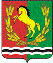 АДМИНИСТРАЦИЯМУНИЦИПАЛЬНОГО ОБРАЗОВАНИЯВОЗДВИЖЕНСКИЙ СЕЛЬСОВЕТАСЕКЕЕВСКОГО  РАЙОНА  ОРЕНБУРГСКОЙ  ОБЛАСТИП О С Т А Н О В Л Е Н И Е02.03.2020                             с. Воздвиженка                                          № 10-пО протесте прокурора на постановление № 19-п от 19.03.2019 «Об утверждении административного регламента осуществления муниципального контроля за соблюдением правил благоустройства территории муниципального образования Воздвиженского сельсовета Асекеевского района        Рассмотрев протест  прокурора № 07-01-2020 от 11.02.2020 годана постановление № 19-п от 19.03.2019 «Об утверждении административного регламента осуществления муниципального контроля за соблюдением правил благоустройства территории муниципального образования Воздвиженского сельсовета Асекеевского района постановляю:          1.Удовлетворить  протест  прокурора № 07-01-2020 от 11.02.2020 годана постановление № 19-п от 19.03.2019 «Об утверждении административного регламента осуществления муниципального контроля за соблюдением правил благоустройства территории муниципального образования Воздвиженского сельсовета Асекеевского района»,         2.Внести в постановление администрации муниципального образования Воздвиженский сельсовет № 19-п от 19.03.2019 «Об утверждении административного регламента осуществления муниципального контроля за соблюдением правил благоустройства территории муниципального образования Воздвиженского сельсовета Асекеевского района», следующие изменения:      -   Пункт 41 Регламента изложить в следующей редакции:41. Ежегодные планы размещаются на официальном сайте органа местного самоуправления, уполномоченного на осуществление муниципального контроля в соответствующих сферах деятельности на территории муниципального образования,  в сети Интернет: vozdviz-selsovet.ru, за исключением сведений ежегодных планов, распространение которых ограничено или запрещено в соответствии с законодательством Российской Федерации.-   Регламент добавить разделом  следующего содержания:Плановые (рейдовые) осмотры1. Плановые (рейдовые) осмотры, проводятся уполномоченными должностными лицами органов муниципального контроля,  в пределах своей компетенции на основании плановых (рейдовых) заданий. Порядок оформления и содержание таких заданий и порядок оформления результатов плановых (рейдовых) осмотров, обследований устанавливаются  органом местного самоуправления, осуществляющими нормативно-правовое регулирование в соответствующих сферах муниципального контроля  органами местного самоуправления.2. В случае выявления при проведении плановых (рейдовых) осмотров, обследований нарушений обязательных требований, требований, установленных муниципальными правовыми актами, должностные лица органов муниципального контроля, принимают в пределах своей компетенции меры по пресечению таких нарушений, а также доводят в письменной форме до сведения руководителя (заместителя руководителя) органа  муниципального контроля информацию о выявленных нарушениях для принятия решения о назначении внеплановой проверки юридического лица, индивидуального предпринимателя по основаниям, указанным в пункте 97 настоящего регламента.3. Плановые (рейдовые) осмотры не могут проводиться в отношении конкретного юридического лица, индивидуального предпринимателя и не должны подменять собой проверку.           3. Настоящее постановление вступает в силу после  обнародования.Глава сельсовета                                                             И.А. ФёдоровРазослано: прокурору района, в дело. 